DISTINCTIONS FEDERALES DE LA FFTA /  progressionLE PASS’ARCLes insignes "Arc" FFTA sont à utilisés avec la carte Pass'Arc. Ils sont déclinés en 5 couleurs (blanc, noir, bleu, rouge et jaune). Ils s'adressent à un public de débutants et permettent de matérialiser la progression des archers.Le Pass’Arc pour évaluer et valoriser l'apprentissage.Le "Pass’arc" est un outil d’évaluation et de gratification en lien avec les différentes capacités à développer durant l’apprentissage du tir à l’arc.Ces distinctions peuvent être décernées dans des structures extra-fédérales comme en club.
Les tests du "Pass’arc" se déroulent lors d'une évaluation spécifique en cours d'apprentissage.
Réalisé au sein de structures extra-fédérales, ce "Pass’arc" constitue pour l’archer une trace de son apprentissage et permet éventuellement d’informer son futur club FFTA de son niveau de pratique.LES PLUMESSpécialement adaptées pour les débutants, Tir à 10m sur blason Ø 80cm : 18 flèches en 3 volées de 6 flèches.Les scores sont à réaliser en une à 5 fois en fonction de la couleur.1 x 100 pts2 x 110 pts3 x 120 pts4 x 130 pts5 x 140 ptsLES FLECHESTous types d’arc avec préférence pour les arcs classiquesDe l’archer débutant à confirmé. : 36 flèches  en 6 volées de  6 flèches. :Tir sur blason Ø 80cm  de 10 m à 30 m : Score à réaliser : 280 points à chaque distanceLES FLECHESTous types d’arc avec préférence pour les arcs classiquesDe l’archer débutant à confirmé. : 36 flèches  en 6 volées de  6 flèches. :Tir sur blason Ø 80cm  de 10 m à 30 m : Score à réaliser : 280 points à chaque distanceLES FLECHESTous types d’arc avec préférence pour les arcs classiquesDe l’archer débutant à confirmé. : 36 flèches  en 6 volées de  6 flèches. :Tir sur blason Ø 80cm  de 10 m à 30 m : Score à réaliser : 280 points à chaque distanceLES FLECHESTous types d’arc avec préférence pour les arcs classiquesDe l’archer débutant à confirmé. : 36 flèches  en 6 volées de  6 flèches. :Tir sur blason Ø 80cm  de 10 m à 30 m : Score à réaliser : 280 points à chaque distanceLES FLECHESTous types d’arc avec préférence pour les arcs classiquesDe l’archer débutant à confirmé. : 36 flèches  en 6 volées de  6 flèches. :Tir sur blason Ø 80cm  de 10 m à 30 m : Score à réaliser : 280 points à chaque distance10 m15 m20 m25 m30 m30 mArc classiqueArc à poulieArc classiqueArc à poulieArc classiqueArc à poulieArc classiqueArc à poulieArc classiqueArc à poulieArc classiqueArc à poulie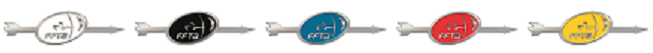 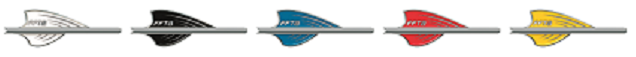 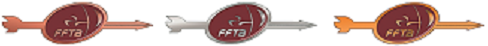 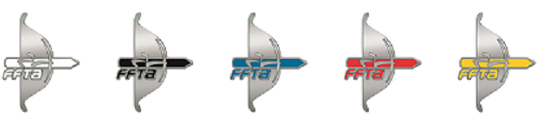 